BindiOne Tree Hill Cubs tonight had our first ever virtual wildlife presentation via Zoom. A few weeks ago the Cubs made possum boxes and possum pouches at our hall. We got them to our possum carer friend Kari on the weekend and we did a live interactive cross to see the possums having dinner and medicine, with wildlife presenter Katya entertaining the Cubs with commentary and fun facts as we all watched them and then had questions. Such a cool night, totally made up as we went along. Also some random appearances through the night by Bobby the cockatiel, Nacho the guinea pig, Betsy the bredli python and Kat's baby jungle python. Our Cubs are thriving and we are staying connected in ways we never dreamed of. We are Doing Our Best.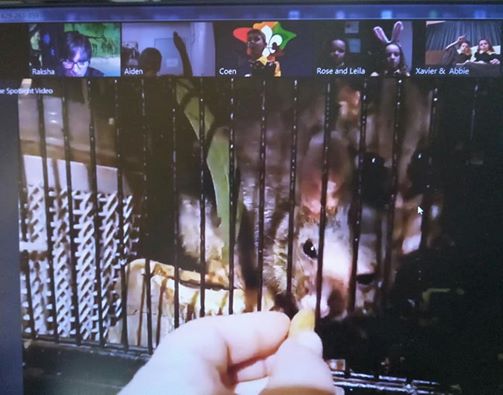 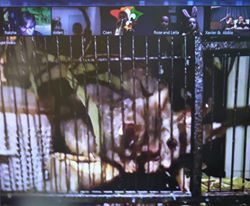                                                                                      Top of Form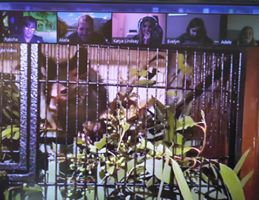 